Değerli KAGİDER Üyeleri, KAGİDER Uluslararası İlişkiler Strateji Grubu dış ticaret yapan veya yapacak olan üyelerimize kılavuz olması adına "KAGİDER Dış Ticaret Ülke Kılavuzu"nu hazırlamaya başladı. Bu ay ki  ülke kılavuzumuz Kanada. Aşağıda bilgilerinize sunarız. Saygılarımızla, Türkiye Kadın Girişimciler Derneği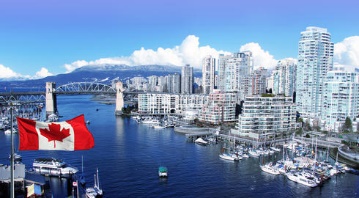 KAGİDER Tradebook -  KANADA Genel OlarakKanada yüzölçümü olarak dünyanın en büyük ikinci ülkesidir (Rusya dan sonra). Sahip olduğu bu büyük cografya da cok zengin dogal kaynaklarına da sahiptir. Teknolojik ve ekonomik olarak birlikte dünyanin en büyük sınırına sahip oldugu komşusu Amerika ile aynı oranda gelişmiş bir ülkedir. Bağımızlığını  İngiltere Kırallığından 1867 yılında almış olan Kanada yönetim şekli olarak federatif yapıda demokrasi ve aynı zamanda anayasal olarakta monarşi ile yönetilmektedir. Devletin başı İngiltere kraliçesi Queen Elizabeth II dir. Bu sebeple İngiliz Bağımsız devletler topluluğunun(Commonwealth of independent states) bir üyesidir. Saglik, egitim, sosyal adalet ve cinsiyetler arasi esitlikte dunyanin onde gelen ulkeleri arasindadir.   Ülke Profili GSMH	$1,683 Trilyon -USD GSYIH:	$46.400-USDNüfus 35.623.680 (2017 Temmuz)Yüzölçümü	9.984.670 Km2Baskenti 	Ottova – Ottawa Para Birimi 	Kanada Dolari (CAD)Eyaleter10 Eyalet ve 3 Territori * (Provence and Territory) Alberta, British Columbia, Manitoba, New Brunswick, Newfoundland and Labrador, Nova Scotia, Ontario, Prince Edward Island, Quebec, Saskatchewan, Yukon* Northwest Territories* ve Nunavut*	DilIngilizce ve Fransizca olarak iki resmi dili olan bir ülkedir. Kebek (Quebec) eyaleti ağırlıklı olarak Fransızca konusulan eyalettir. Bu eyaletin birinci resmi dili Fransızcadır. Geri kalan eyaletlerin birinci resmi dili Ingilizcedir.	Yaşama / Hukuk Ortak Hukuk yada Anglo Sakson Hukugu -Common Law (Bütün İngiliz bilgelerinde) ve Anayasa-Constitutional Law (Kebek te-in Quebec)Vatandaslik Hakki:Doğustan: EVETAnne ve/veya Babadan: EVETÇifte Vatandaslik: EVETVatandaslık başvuru suresi: 3 YILPazar Bilgileri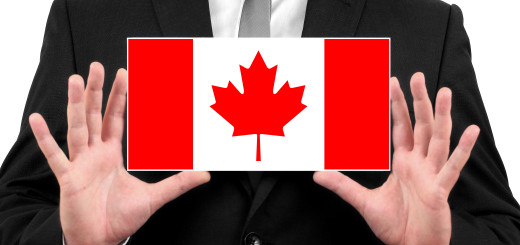 Ekonomik YapıKanada ekonomik aplikasyonllari ve yasam standartları itibari ABD tarzı bir ekonomiye sahiptir. Ikinci Dunya savasi sonrasında hızla endustriyel ve sanayi gelisimini tamamlamis ve dunya devleri arasinda yerini almistir. Dünya G8 (yada G7) icinde yer alan Kanada, ihracatının 3 te 4 ünden fazlasını ABD yapmaktadır. (Yaklasik 100 de 80). Petrol ve doğal gaz ihracatında Dünyada önde gelen Kanada, Suidi Arabistan ve Venezulla dan sonra  üçüncü en çok petrol sahibi ülkedir. Özellikle Alberta eyaletinde üretilen kum petrolu (Sand oil) ile bu alanda önde gelen üreticilerdendir.1989 Kanada ve Amerika Sebest Ticaret Antlasmasi (Canada US Free Trade Agreement) ve 1994 Kuzey Amerika Serbest Ticaret Anlasmalari (North American Free Trade Agreement - Kanada, Amerika ve Meksika) ile ticaret hacmini cok yuksek seviyelere çıkarmıştır. Ozellikle |Amerika Birlesik Devletleri ile 2016 yilinda yaptigi; Gida ve Esya Ticaret hacmi yaklasık $544-Triliyon USD, Servis Pazarlamada $80-Trilyon USD ve ikili stok ticaretinde $700-Trilyon USD hacmine ulasmış bir ülkedir. Kanada Dünya’da ABD ye en fazla enerji ihracat yapan ulkedir, özellikle petrol, gaz, elektrik ve uranium ihracatı.Doğal kaynaklar, eğitimli insan sayisi ve güçlü ve modern ekonomisi ile Kanada 1993 yılından bu yana istikrarlı bir büyüme göstermistir. (2007-2008 Dünya Ekonomik krizinde ilk defa bütçe açığı vermistir). Kanada Bankacılık sektoru Dünya nın en güçlü bankacılık  sistemleri arasındadır.Kanada ekonomisinin en güçlü olduğu eyaletler Ontario ve Kebek tir. En büyük ve gelismis şehirleri sırası ile; Toronto, Montreal, Venkuver (Vancouver), Kalgari (Calgary), Ottova (Ottawa), Edminton dir.VergilendirmeKanada Gelir Vergisi Kanununa (Income Tax Act) göre Kanada mukimi olmayan ancak Kanada’da iş yapan kişilerin Kanada vergi iadesi formu doldurmaları ve yasada belirlenen esaslara göre vergilendirilebilen gelir üzerinden hesaplanan vergi miktarını ödemeleri gerekmektedir.Kanada mukimi olmayan kişiler şu şekilde tanımlanmaktadır:a) Kanada dışında bir ülkede ikamet eden kişiler ya da,b) Kanada ile ikamet bağı olmayan ve–     Tüm vergi yılında Kanada’da yaşamayan ya da,–     Vergi  yılında  Kanada’da  183  günden  daha  az  süre  bulunanlar  olarak tanımlanmaktadırİkamet bağları şöyle olabilmektedir:a) Kanada’da ev sahibi olma,b) Eş veya eş kabul edilen partnerin Kanada’da bulunması,c) Kanada’da kişisel mülk bulunması (araba ya da mobilya),d) Kanada’da banka hesabı bulunması vb.- Söz konusu  yasada  Kanada  mukimi  tanımı  yapılmamış  olup  genel  olarak  Kanada’da yaşamını sürdüren kişiler mukim olarak kabul edilmektedir.- Kanada dışında kurulmuş işletmeler ile Kanada mukimi olmayan kişilerin Kanada’da elde ettikleri gelirler üzerinden, gelir türüne göre %25’e varan stopaj vergileri (withholding taxes) alınabilmektedir. Bazı gelir türlerinde (temettü, telif ücreti, yıllık irad, emeklilik maaşı vs.) alınan stopaj vergisi kişinin ya da işletmenin Kanada’ya vergi bakımından tüm yükümlülüğü kabul edilirken başka gelir türlerinde (işletme geliri, hizmet geliri, sigortalardan elde edilen gelir vs.)  Kanada  vergi  formu  doldurulup  vergi  yükümlülüğünün  hesaplanması gerekmektedir.- Diğer taraftan, Kanada’nın diğer ülkelerle olan vergi anlaşmaları uyarınca Kanada dışında kurulmuş işletmeler ile Kanada mukimi olmayan kişilerin Kanada’da elde ettikleri gelirler üzerinden alınan vergiler farklı oranlarda olabilmektedir.- Kanada ile Türkiye Cumhuriyeti Arasında  Gelir ve Servet Üzerinden Alınan Vergilerde Çifte Vergilendirmeyi Önleme ve Vergi Kaçakçılığına Engel Olma Anlaşması”, 14.07.2009 tarihinde Ottava’da imzalanmış ve tüm yönleriyle 1.1.2012 tarihinde yürürlüğe girmiştir.Kanada’da Uygulanan Gelir Vergileri,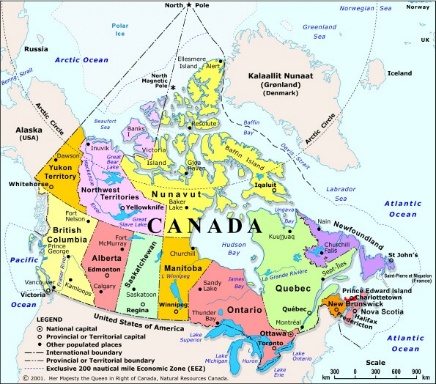 Kanada’da   gelir   üzerinden   alınan   vergiler   federal   ve   eyalet   bazında   ayrı   ayrı   tahsil edilmektedirler. Bu oranlar ve miktarlar yıllara göre değişkenlik göstermektedir.a) Federal Vergi OranlarıGelir Vergisi Oranları 15%  $45,916 gelir miktarı +20.5% $45,916 - $91,831 arası gelir miktarı +26%    $91,831 - $142,353) arası gelir miktarı +29%  $142,353 - $202,800), arası gelir miktarı +33%  $202,800 fazla gelir miktarı.b) Eyaletlerde Vergi OranlarıNewfoundland and Labrador 7.7%  $32,893 gelir miktarı, +12.5%  $32,892, ilave gelir için+13.3% $65,785 üzeriPrince Edward Island 9.8% $31,984 gelir miktarı +13.8% $31,985,ilave gelir için +16.7% $63,969 üzeriNova Scotia 8.79%  $29,590 gelir miktarı, +14.95% $29,590,ilave gelir için +16.67% $33,820 üzeri, +17.5%  $57,000,üzeri +21%    $150,000 üzeri New Brunswick 9.1%  $38,190 gelir miktarı, +12.1% $38,190, ilave gelir için +12.4% $47,798,üzeri +14.3% $124,178 üzeriQuebec 16%  $40,100 gelir miktarı+20%  $ 40,100 - 80,200 arası+24%  $80,200 üzeriOntario 5.05%  $39,020 gelir miktarı, +9.15%  $39,023, ilave gelir +11.16%  $78,043üzeriManitoba 10.8%  $31,000 gelir mikarı, +12.75% $36,000,ilave gelir17.4%   $67,000 üzeriSaskatchewan 11%  $42,065 gelir, +13%  $78,120, ilave gelir +15%  $120,185 üzeriAlberta 10% gelirin tamamına British Columbia 5.06%  $37,013 gelir, +7.7%   $37,015, ilave gelir +10.5%  $10,965, ilave gelir +12.29% $18,212,ilave gelir +14.7%  $103,205 üzeriYukon 7.04%  $42,707 gelir, +9.68%  $42,707,ilave gelir+11.44%  $46,992, ilave gelir+12.76% $132,406 üzeriNorthwest Territories 5.9%  $38,679 gelir, +8.6%  $38,681,ilave gelir +12.2% $48,411,ilave gelir +14.05% $125,771 üzeriNunavut 4%  $40,721 gelir, +7%  $40,721, ilave gelir+9%  $50,964,ilave gelir +11.5%  $132,406 üzeriGörüldüğü üzere şahsi gelir vergisi hem federal hem de eyalet olarak beraber düşünüldüğünde çok ciddi oranlar ortaya çıkmaktadır Ancak örneğin okul harcamaları , gayrimenkul yatırımları , araba alımları ... gibi bir çok giderin belli oranlarda vergiden düşme imkan vardır . Bu sebeple genelde vergi beyannameleri muhasebe şirketleri tarafından doldurulmakta ve vergi dairesine karşı da bu şirketler sorumluluk almaktadırlar.C- Kanada’da Uygulanan Kurumlar VergisiFederal:-2012 yılında, Kanadalının kontrolünde küçük işletmeler için federal kurumlar vergisi %11, diğer şirketler için ise %15 olarak belirlenmiştir.Eyaletler:Eyalet/Bölge Düşük Oran Yüksek Oran Newfoundland and Labrador 4%  - 14% Nova Scotia 4.5%  - 16% Prince Edward Island 1%  -16% New Brunswick 5%  -11% Ontario 4.5%  - 12% Manitoba nil 12% Saskatchewan 4.5% - 12% British Columbia 2.5% -  10% Quebec 8%- 11.9% Alberta 3% -10% Yukon 4% - 15% Northwest Territories 4% -11.5% Nunavut 4% - 12% Eyaletlere Göre Satış üzerine ilave gelen toplam vergi (Bizdeki KDV benzeri)Eyalet		                   Toplam VergiBritish Columbia                     12%Alberta	                                   5%Saskatchewan                         11%Manitoba	                         13%Ontario	                        	      13%Québec	                              14.975%New Brunswick                        15%Nova Scotia	                        15%Prince Edward Island	     15%Newfoundland and Labrador    15%KANADA’da İş KurmakKanada da iş kurmak için Federal veya Yerel seviyeler arasında tercih yapmak gerekir. Federal şirket kurmak, o iş yerinin denizaşırı ve tüm Kanada eyaletleriyle ticaret yapmaya olanak verirken, Yerel şirket kurmak ise o iş yerinin, uluslararası ve yalnızca kurulduğu eyalette ticaret yapmasına izin verir. Kanada da şirket kurmak için önce federal şirket mi yerel şirket mi kuracağınıza karar vermelisiniz.Federal şirket kurmanın avantajları:•Şirketiniz tüm eyaletlerde işlerini yürütebilecek•Şirketiniz her eyalette aynı şirket ismini kullanabilecekEğer Kanada da iş kurmak için yerel bir şirket kurmayı seçerseniz, şirketinizin işlerini yalnızca, şirketin kurulduğu Kanada eyaletinde ve deniz aşırı yürütme hakkınız olur.Eğer işleri tek bir eyalette ve denizaşırı yerlerde yürütmeyi planlıyorsanuz, Kanada da iş kurmak için federal bir şirket yapısını seçmenize gerek yoktur.Kanada da İş Kurmak için gerekenlerden biri de İşyeri Numarası – Business Number (BN)’dır. Bu, işyerinizi vergi amacına yönelik tamınlayan 15 haneli bir numaradır.Kanada Gelir İdaresi’ne (CRA) kayıt yaptırdığınız, Mal ve Hizmet Vergisi / Düzenlenmiş Satış Vergisi’ne kayıt yaptırma veya kurumlar gelir vergisini belgeleme, gibi durumlarda size bir İşyeri Numarası verilecektir.Kanadaya yatırımcı olarak gittiğinizde aşağıdaki hususları mutlaka hesaba katmanızda fayda vardır;- Şirket kurulumu masrafları , -Avukat Ücretleri-Muhasebe ücretleri- Vasıfsız eleman saat ücreti min.11$ dır . Elemanların pozisyonuna göre 60$ a kadar çıkabilir.- Bu ücretler üzerinden ayrıca ülkemizde olduğu gibi işveren payı da ödenmektedir.-Yüksek vergilerKANADA’da TicaretBaşlıca İhracat Ürünleri: Araba parcaları, endüstrel makinalar, uçak sanayii ürünler, telekominikasyon ürünleri, kimyasal ürünler, gübre, plastik, kağıt ve kağıt ana maddeleri, ağaç ürünleri, işlenmis veya ham petrol ve petrol ürünleri, gaz, elektrik ve aliminyum.Başlıca İthalat Ürünleri: Makina ve makina parcalari, araba ve araba parçalari, kimyasal maddeler, ham petrol, elektrik ve genel tüketim maddeleri.KANADA ve TÜRKİYEİhracat: 	2012 yılında Türkiye Kanada ya basilica su urunleri;Demir ve CelikAltin ve gumusSebze/Meyve ve gida urunleriAraba ve araba parcalariMetal olmayan elementler ihrac etmistirİthalat: 	 2012 Yilinda Kanada da su urunleriMetal üretim hammaddesi ve metal atiklarKömür, coke, briquettesSebze ve MeyveKağıt ve kağıt üretim hammedesi ürünleriPetrol ve petrol ürünleri ithal etmistir.KONSOLOSLUKLARKANADA BASKONSOLOSLUGUANKARACinnah Caddesi no: 58
06690, Çankaya
Ankara, Turkey Tel.: +90 (312) 409 27 00
Fax: +90 (312) 409 27 12
E-mail: ankra@international.gc.caISTANBUL209 Büyükdere Caddesi
Tekfen Tower– Kat 16
Levent 4, İstanbul
34394 TürkiyeTel	: 90-212-385-9700
Fax	: 90-212-357-1000 
Email	: ISTBL-CS@international.gc.ca  TURKIYE KONSOLSOLUKLARIBASKONSOLOSLUKOTTAVA197 Wurtemburg Str. 
K1N8L9 OTTAVA 
T: 613-7894044
F: 613-7893442
W: http://ottava.be.mfa.gov.tr
E: embassy.ottawa@mfa.gov.trTORONTO10 Lower Spadina Ave., Suite 300 
M5V 2Z2 TORONTO 
T: 647-777 4106
F: 647-258 2725
W: www.toronto.bk.mfa.gov.tr
E: consulate.toronto@mfa.gov.trÖNERİLEN DANIŞMANLARVatandaşlık için: MAZLUM ŞENSEN International: 0212 2965404seninternational@rogers.comEğitim ve Öğrenci Yerleştirme için:GÜLAY ERDOĞAN METIVIER001 416 7232524gulay@educanconsulting.comSatılık ve Kiralık Emlak için:ERGÜN ŞEN00 1 416 700 3727ergunsen@yahoo.com